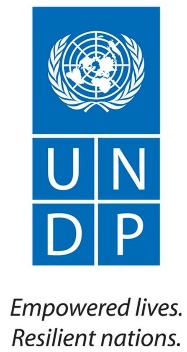 OFFEROR’S LETTER TO UNDPCONFIRMING INTEREST AND AVAILABILITY FOR THE INDIVIDUAL CONTRACTOR (IC) ASSIGNMENT Date  				Ms. Amanda K. SerumagaUnited Nations Development Programme 6th Floor, Anglo-Mauritius HouseIntendance StreetPort LouisMauritius Dear Madam:I hereby declare that:I have read, understood and hereby accept the Terms of Reference describing the duties and responsibilities of National Consultant for the Terminal Evaluation of the project -  Climate Change Adaptation Programme in the Coastal Zone of Mauritius for UNDP MauritiusI have also read, understood and hereby accept UNDP’s General Conditions of Contract for the Services of the Individual Contractors;I hereby propose my services and I confirm my interest in performing the  assignment through the submission of my CV or Personal History Form (P11) which I have duly signed and attached hereto as Annex 1;In compliance with the requirements of the Terms of Reference, I  hereby confirm that I am available for the entire duration of the assignment, and I shall perform the services in the manner described in my proposed approach/methodology which I have attached hereto as Annex 3 [delete this item if the TOR does not require submission of this document];I hereby propose to complete the services based on the following payment rate : [pls. check the box corresponding to the preferred option]:An all-inclusive daily fee of [state amount in words and in numbers indicating currency]A total lump sum of [state amount in words and in numbers, indicating exact currency], payable in the manner described in the Terms of Reference.For your evaluation, the breakdown of the abovementioned all-inclusive amount is attached hereto as Annex 2;I recognize that the payment of the abovementioned amounts due to me shall be based on my delivery of outputs within the timeframe specified in the TOR, which shall be subject to UNDP's review, acceptance and payment certification procedures;This offer shall remain valid for a total period of ____90_______ days [minimum of 90 days] after the submission deadline; I confirm that I have no first degree relative (mother, father, son, daughter, spouse/partner, brother or sister) currently employed with any UN agency or office [disclose the name of the relative, the UN office employing the relative, and the relationship if, any such relationship exists];If I am selected for this assignment, I shall [pls. check the appropriate box]:Sign an Individual Contract with UNDP; Request my employer [state name of company/organization/institution] to sign with UNDP a Reimbursable Loan Agreement (RLA), for and on my behalf.  The contact person and details of my employer for this purpose are as follows:I hereby confirm that [check all that applies]:At the time of this submission, I have no active Individual Contract or any form of engagement with any Business Unit of UNDP; I am currently engaged with UNDP and/or other entities for the following work  :I am also anticipating conclusion of the following work from UNDP and/or other entities for which I have submitted a proposal :I fully understand and recognize that UNDP is not bound to accept this proposal, and I also understand and accept that I shall bear all costs associated with its preparation and submission and that UNDP will in no case be responsible or liable for those costs, regardless of the conduct or outcome of the selection process.If you are a former staff member of the United Nations recently separated, pls. add this section to your letter:   I hereby confirm that I have complied with the minimum break in service required before I can be eligible for an Individual Contract.  I also fully understand that, if I am engaged as an Individual Contractor, I have no expectations nor entitlements whatsoever to be re-instated or re-employed as a staff member.  Full Name and Signature:	Date Signed :Annexes [pls. check all that applies]:Duly signed P11 FormBreakdown of Costs Supporting the Final All-Inclusive Price as per Template Brief Description of Approach to Work (if required by the TOR) BREAKDOWN OF COSTS SUPPORTING THE ALL-INCLUSIVE FINANCIAL PROPOSALBreakdown of Cost by Components: Breakdown of Cost by Deliverables**Basis for payment tranchesAssignmentContract TypeUNDP Business Unit / Name of Institution/CompanyContract DurationContract AmountAssignmentContract Type Name of Institution/ CompanyContract DurationContract AmountCost ComponentsUnit CostMURQuantity20 daysTotal Rate for the Contract DurationMURPersonnel CostsProfessional FeesLife Insurance Medical Insurance CommunicationsLand TransportationOthers (pls. specify)Travel Expenses to Join duty stationN/ADuty Travel (Internal) - Will be arranged by the ProjectDeliverables[list them as referred to in the TOR]Percentage of Total Price (Weight for payment)AmountDeliverable 150%Deliverable 250%Total 100%MUR……